Игрушки для развития детей раннего возраста. Предметно-методический комплект для занятий и игр с детьми раннего возраста. Доронова Т.Н., Доронов С.Г. 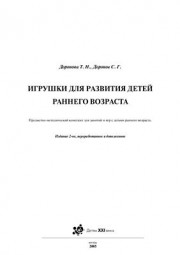 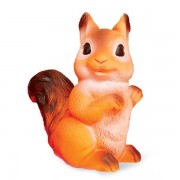 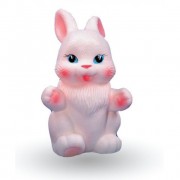 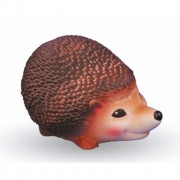 Методика исследования интеллекта ребенка по Стребелевой Е.А.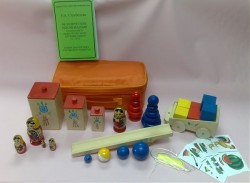 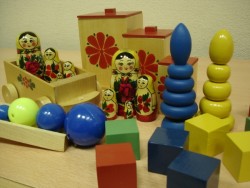 желобок (1 шт.);
коробочки четырехугольной формы (3-х типов  размеров) со съемными крышками (3 шт.);
матрешка (4-х составная) (2 шт.); 
пирамидка желтого и синего цвета  (2 шт.); 
цветные кубики (4 цвета) (8 шт.); 
тележка (1 шт.)парные картинки (4 шт.);
разрезные картинки (2 шт.)Счетные палочки одного цветаТесемкаНабор шаров: шары синего цвета (3-х размеров) (3 шт.); озвученный шар (1 шт.)Игровые средства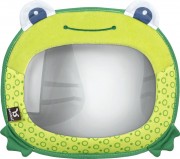 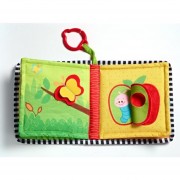 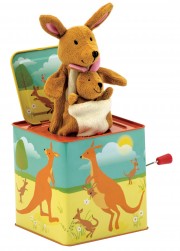 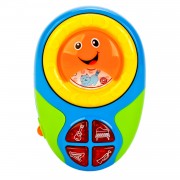          мягкое зеркало                     мягкие книги для малышей           шкатулка с сюрпризом              музыкальные игрушки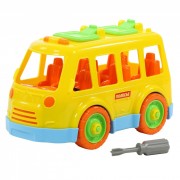 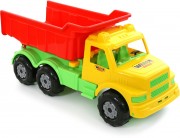 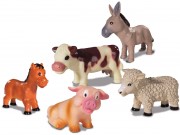 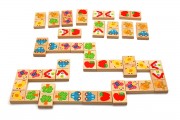                                     игрушечный транспорт                                            наборы животных             домино с простыми картинками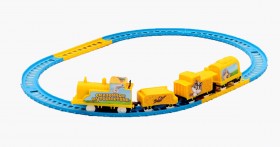 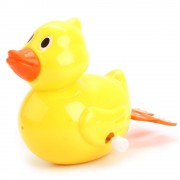 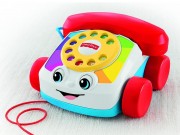 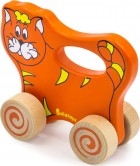            детская железная дорога                        заводные игрушки                   игрушечный телефон             игрушки-каталки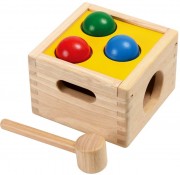 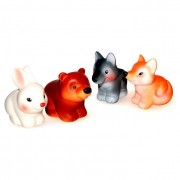 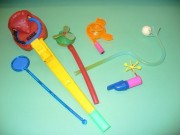 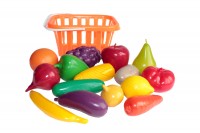                  стукалки                             наборы животных          игрушки на развитие дыхания      муляжи фруктов и овощей  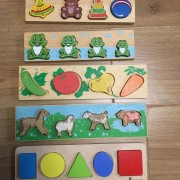 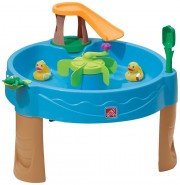 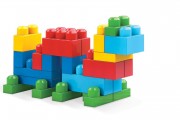 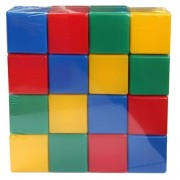 вкладыши по лексическим темам             игры с водой                               конструкторы                                        кубики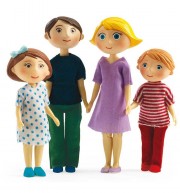 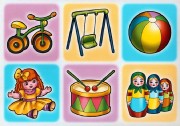 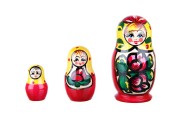 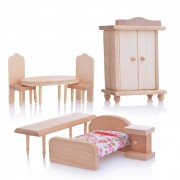          фигурки людей                    лото с простыми картинками                  матрешки                                   игрушечная мебель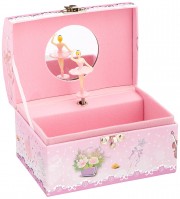 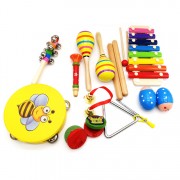 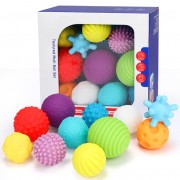 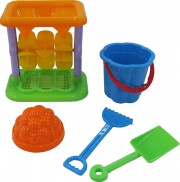  музыкальная шкатулка                 музыкальные игрушки                                мячи                                 набор для песка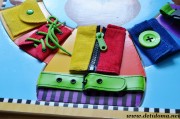 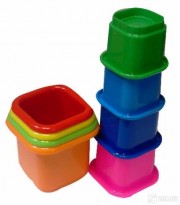 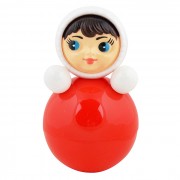 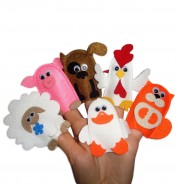 набор для развития навыков          набор формочек                         неваляшка                   набор пальчиковых куколсамообслуживания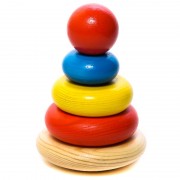 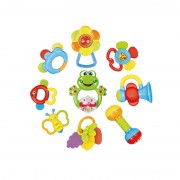 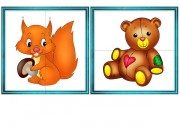 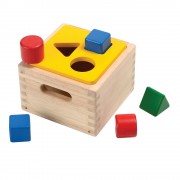               пирамидки                         погремушки                      разрезные картинки                          сортеры 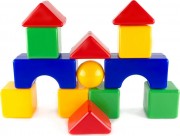 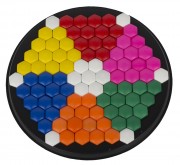 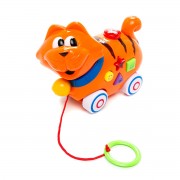 строительный материал                         мозаики                            игрушки на веревочке